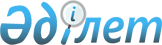 Темір аудандық мәслихатының 2024 жылғы 5 ақпандағы № 155 "Ауғанстан Демократиялық Республикасынан Кеңес әскерлерінің шектеулі контингентін шығаруының 35–жылдығына орай Темір ауданының мұқтаж азаматтарының жекелеген санаттарына қосымша әлеуметтік көмек көрсету туралы" шешімінің күші жойылды деп тану туралыАқтөбе облысы Темір аудандық мәслихатының 2024 жылғы 17 сәуірдегі № 170 шешімі. Ақтөбе облысының Әділет департаментінде 2024 жылғы 19 сәуірдегі № 8577-04 болып тіркелді
      Қазақстан Республикасының "Қазақстан Республикасындағы жергілікті мемлекеттік басқару және өзін–өзі басқару туралы" Заңының 6-бабына, Қазақстан Республикасының "Құқықтық актілер туралы" Заңының 50-бабына сәйкес, Темір аудандық мәслихаты ШЕШІМ ҚАБЫЛДАДЫ:
      1. Темір аудандық мәслихатының "Ауғанстан Демократиялық Республикасынан Кеңес әскерлерінің шектеулі контингентін шығаруының 35–жылдығына орай Темір ауданының мұқтаж азаматтарының жекелеген санаттарына қосымша әлеуметтік көмек көрсету туралы" 2024 жылғы 5 ақпандағы № 155 (Нормативтік құқықтық актілерді мемлекеттік тіркеу тізілімінде № 8490 болып тіркелген) шешімінің күші жойылды деп танылсын.
      2. Осы шешім оның алғашқы ресми жарияланған күнінен кейін күнтізбелік он күн өткен соң қолданысқа енгізіледі.
					© 2012. Қазақстан Республикасы Әділет министрлігінің «Қазақстан Республикасының Заңнама және құқықтық ақпарат институты» ШЖҚ РМК
				
      Темір аудандық мәслихатының төрағасы 

Б. Шаимов
